PONEDJELJAK, 15.6.2020.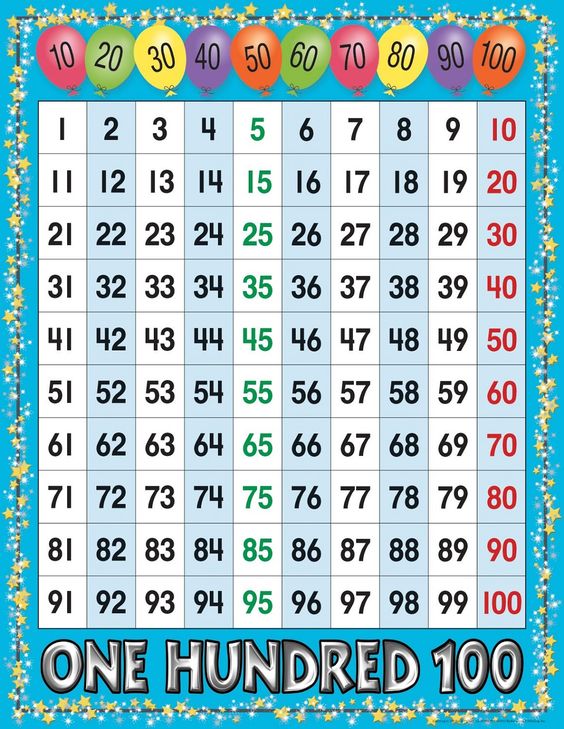 -	+ODUZMI POMOĆU BROJEVNE CRTE:98 - 5 =99 - 7 =100 - 9 =98 - 1 =96 - 0 =95 - 4 =98 - 6 =99 - 8 =97 - 2 =95 - 3 =